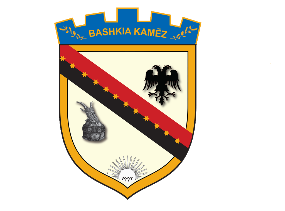 REPUBLIKA E SHQIPËRISËBASHKIA KAMËZNr._____ prot.							                Kamëz, më 19.06.2020NJOFTIM PËR SHPALLJE REZULTATI Në mbështetje të Ligjit Nr. 139/2015, “Për veteqeverisjen vendore, Ligjit Nr.152/2013 “Për nëpunësin civil”, i ndryshuar, VKM-së nr. 118, datë 05/03/2014 “Për procedurat e emërimit, rekrutimit, menaxhimit dhe përfundimit të marrëdhënies në shërbimin civil të nivelit të lartë drejtues dhe të anëtarëve të TND-së”, publikojmë emrin e Kandidatit fitues për konkursin, “Drejtor i Pergjithshem  Planifikimit , Zhvillimit, Kontroll Territor &  Investimeve ne Infrastruktur”.Komiteti i përhershëm i pranimit,në përfundim të proçedurës së testimit me shkrim dhe me gojë,shpall emerin e fituesit për pozicionin “Drejtor i Pergjithshem  Planifikimit , Zhvillimit, Kontroll Territor &  Investimeve ne Infrastruktur”.si më poshtë vijon:        Elvis Gjika     86 pikeKomiteti i Përhershem i Pranimit